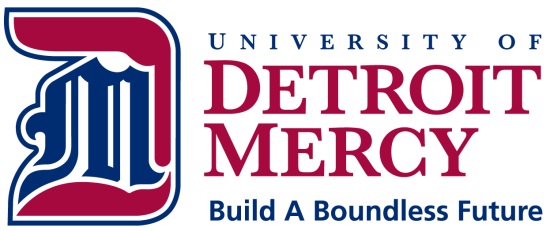 
INSTITUTIONAL REVIEW BOARDREPORT OF HUMAN VOLUNTEER INJURIES AND/OR SERIOUS-UNFORESEEN COMPLICATIONSThe University of Detroit Mercy's Institutional Review Board (IRB) requires that the following report be completed and submitted within 48 hours of the occurrence of any human volunteer injuries and/or serious-unforeseen complications. The form should be returned to:Institutional Review BoardAcademic Affairs Fisher Bldg., 5th Floor Voice: (313) 494-6634Email: wheatemi@udmercy.eduTitle of Project:      IRB Protocol #:      Last Approval Date:      Volunteer's Name:      		Age:      Date of Incident:      		Hospitalization?      Please explain type of injury and reason for incident:      
     Did the incident result in death?      Was the incident a direct result of the research?      If an experimental drug/device was involved, please provide name/number:      Has the FDA been notified?       If yes, please attach FDA form 1369 and/or related correspondence.SignaturePrincipal Investigator								Date